BDAC - Budget prévisionnel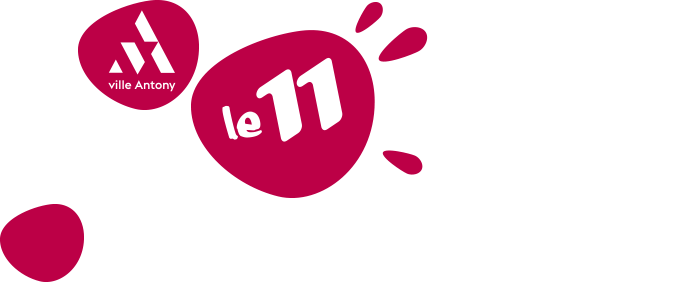 Nom :Prénom :Titre du projet :Ce budget doit être équilibré, c’est-à-dire que le total de vos dépenses doit être identique au total de vos recettesDépensesDépensesDépensesRecettesRecettesRecettesNature des dépensesParpersonnePour le groupeNature des recettesParpersonnePour le groupe Transport : ……………………………………………………..…………………………………………………….. Hébergement :……………………………………………………..…………………………………………………….. Alimentation :……………………………………………………..…………………………………………………….. Actions sur place (location de matériel, prestations…) :……………………………………………………..…………………………………………………….. Assurances (individuelle, annulation) :……………………………………………………..…………………………………………………….. Visas, formalités :……………………………………………………………………………………………………………… Vaccins, pharmacie :……………………………………………………………………………………………………………… Matériel technique, équipement :……………………………………………………………………………………………………………… Autre :…………………………………………………….. Montant demandé(précisez l’utilisation) : ……………………………………………………..……………………………………………………..……………………………………………………..…………………………………………………….. Apports personnels/autofinancement :       Famille      Salaire      Economie      Autres (précisez) :……………………………………………………..……………………………………………………..……………………………………………………..…………………………………………………….. Subvention :      Commune : ……………………………      Département : ……………………….      Région : ………………………………..      Etat : …………………………………….      Europe : ……………………………….. Autres aides au projet sollicitées (précisez sponsors, parrainage privé…) : ……………………………………………………..……………………………………………………..……………………………………………………..……………………………………………………..………………………………………………………TotalTotalAides indirectes (aides matérielles, prêt de salles, affiches…) :……………………………………………………..……………………………………………………..……………………………………………………..……………………………………………………..EstimationEstimationAides indirectes (aides matérielles, prêt de salles, affiches…) :……………………………………………………..……………………………………………………..……………………………………………………..……………………………………………………..EstimationEstimationAides indirectes (aides matérielles, prêt de salles, affiches…) :……………………………………………………..……………………………………………………..……………………………………………………..……………………………………………………..Aides indirectes (aides matérielles, prêt de salles, affiches…) :……………………………………………………..……………………………………………………..……………………………………………………..……………………………………………………..TotalTotal